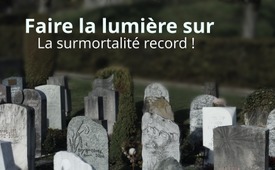 Faire la lumière sur la surmortalité record !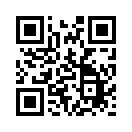 Depuis des semaines, le nombre de décès en Suisse dépasse largement les prévisions de l'Office fédéral de la statistique. Ni l'Office fédéral de la statistique ni aucun autre établissement ne peut justifier cette surmortalité de manière concluante. C'est pourquoi deux actions politiques demandent une étude sérieuse des causes possibles.Depuis des semaines, le nombre de décès en Suisse dépasse largement les pronostics de l'Office fédéral de la statistique. Cet écart extrême par rapport aux prévisions ne peut pas être comparé aux phases précédentes de surmortalité accrue, par exemple l'été caniculaire de 2003, et soulève des questions sur les raisons de cet écart. Selon les publications de l'Office fédéral de la statistique, plus de 3 000 personnes de plus que prévu sont décédées en Suisse en 2022 jusqu'à la mi-septembre. Il saute aux yeux de tout observateur objectif que l'augmentation frappante de la surmortalité est en corrélation avec l'augmentation du taux de vaccination contre le Covid-19. De plus, de nombreux rapports font état de graves problèmes cardiaques comme effets secondaires de la vaccination. Sur la base de ces faits, il convient d'examiner le lien avec les vaccins - notamment dans le contexte où des spécialistes renommés ont mis en garde contre d'éventuels dommages consécutifs, également avec les substances qui ont été administrées par millions en Suisse. L'Office fédéral de la statistique et d'autres services de la Confédération ne peuvent pas justifier cette surmortalité record de manière concluante et laissent la population dans l’incertitude. De nombreuses personnes sont inquiètes parce que les éventuels effets négatifs des vaccins Covid-19 ne peuvent pas être exclus de manière définitive sans une étude sérieuse. C'est pourquoi les personnes vaccinées, en particulier, ont droit à une recherche complète de la vérité. Afin de clarifier la situation, l'UDF Suisse a lancé une pétition demandant au Conseil fédéral et à l'Assemblée fédérale de mettre en place une commission d'enquête extraparlementaire indépendante. Cette commission doit être composée d'experts indépendants et étudier les raisons de l'extrême surmortalité - sans préjugés, sans à priori et avec la seule obligation de respecter la vérité scientifique. Parallèlement, le conseiller de l'UDF Andy Gafner a déposé une motion qui poursuit le même objectif. Les Suisses ont droit à une analyse complète de cette surmortalité d'une ampleur inédite.

La pétition « Faire la lumière sur la surmortalité record » peut être signée jusqu'au lundi 31 octobre 2022 sur le site pour-la-justice.ch. Toute personne domiciliée en Suisse est autorisée à signer, indépendamment de son âge et de sa nationalité. 

Engagez-vous vous aussi pour que cette surmortalité d'une ampleur inédite soit analysée sans faille - par exemple en diffusant cette émission. 

C'était « Opinion sans fard » aujourd'hui avec Daniel Frischknecht, président du parti politique UDF Suisse.de dbSources:Magazin Schweizerzeit Nr. 18 vom 7. Oktober 2022, S. 10: „Übersterblichkeit aufklären!“, Beitrag von Daniel Frischknecht, Präsident EDU Schweiz

Petition „Rekordhohe Übersterblichkeit aufklären!“:
https://fuer-gerechtigkeit.ch/projekte/online-petition-rekordhohe-uebersterblichkeit-aufklaeren/

Medienmitteilung der EDU Schweiz vom 12. September 2022:
https://www.edu-schweiz.ch/aktuelles/neuigkeiten/rekordhohe-uebersterblichkeit-aufklaeren-edu-fordert-sofortige-einsetzung-einer-unabhaengigen-untersuchungskommission/

Motion von EDU-Nationalrat Andreas Gafner( parl.ch):
https://www.parlament.ch/de/biografie/andreas-gafner/4263

Webseite Bundesamt für Statistik – Sterblichkeit, Todesursachen:
https://www.bfs.admin.ch/bfs/de/home/statistiken/gesundheit/gesundheitszustand/sterblichkeit-todesursachen.htmlCela pourrait aussi vous intéresser:#Suisse - www.kla.tv/Suisse

#Coronavirus-fr - Coronavirus - www.kla.tv/Coronavirus-fr

#OpinionSansFard - Opinion sans fard - www.kla.tv/OpinionSansFard

#SanteMedecine - Santé et médecine - www.kla.tv/SanteMedecine

#ConsequencesVaccination - Conséquences de la vaccination - www.kla.tv/ConsequencesVaccinationKla.TV – Des nouvelles alternatives... libres – indépendantes – non censurées...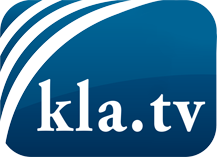 ce que les médias ne devraient pas dissimuler...peu entendu, du peuple pour le peuple...des informations régulières sur www.kla.tv/frÇa vaut la peine de rester avec nous! Vous pouvez vous abonner gratuitement à notre newsletter: www.kla.tv/abo-frAvis de sécurité:Les contre voix sont malheureusement de plus en plus censurées et réprimées. Tant que nous ne nous orientons pas en fonction des intérêts et des idéologies de la système presse, nous devons toujours nous attendre à ce que des prétextes soient recherchés pour bloquer ou supprimer Kla.TV.Alors mettez-vous dès aujourd’hui en réseau en dehors d’internet!
Cliquez ici: www.kla.tv/vernetzung&lang=frLicence:    Licence Creative Commons avec attribution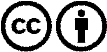 Il est permis de diffuser et d’utiliser notre matériel avec l’attribution! Toutefois, le matériel ne peut pas être utilisé hors contexte.
Cependant pour les institutions financées avec la redevance audio-visuelle, ceci n’est autorisé qu’avec notre accord. Des infractions peuvent entraîner des poursuites.